Witajcie!W tym tygodniu nauczymy się jak powiedzieć czy potrafimy coś zrobić.Zapiszcie proszę w zeszytach:I can – ja potrafięI can’t – ja nie potrafięI can run. – Ja potrafię biegać.I can’tswim. – Ja nie potrafię pływać.Wykonajcie proszę zadania:Zeszyt ćwiczeń zad. 1/66podręcznik zad. 1/67 Poniższą kartę pracyPosłuchajcie piosenki podręcznik 2/74 https://elt.oup.com/student/youngtreetops/level2/songs/songs_su04?cc=pl&selLanguage=pl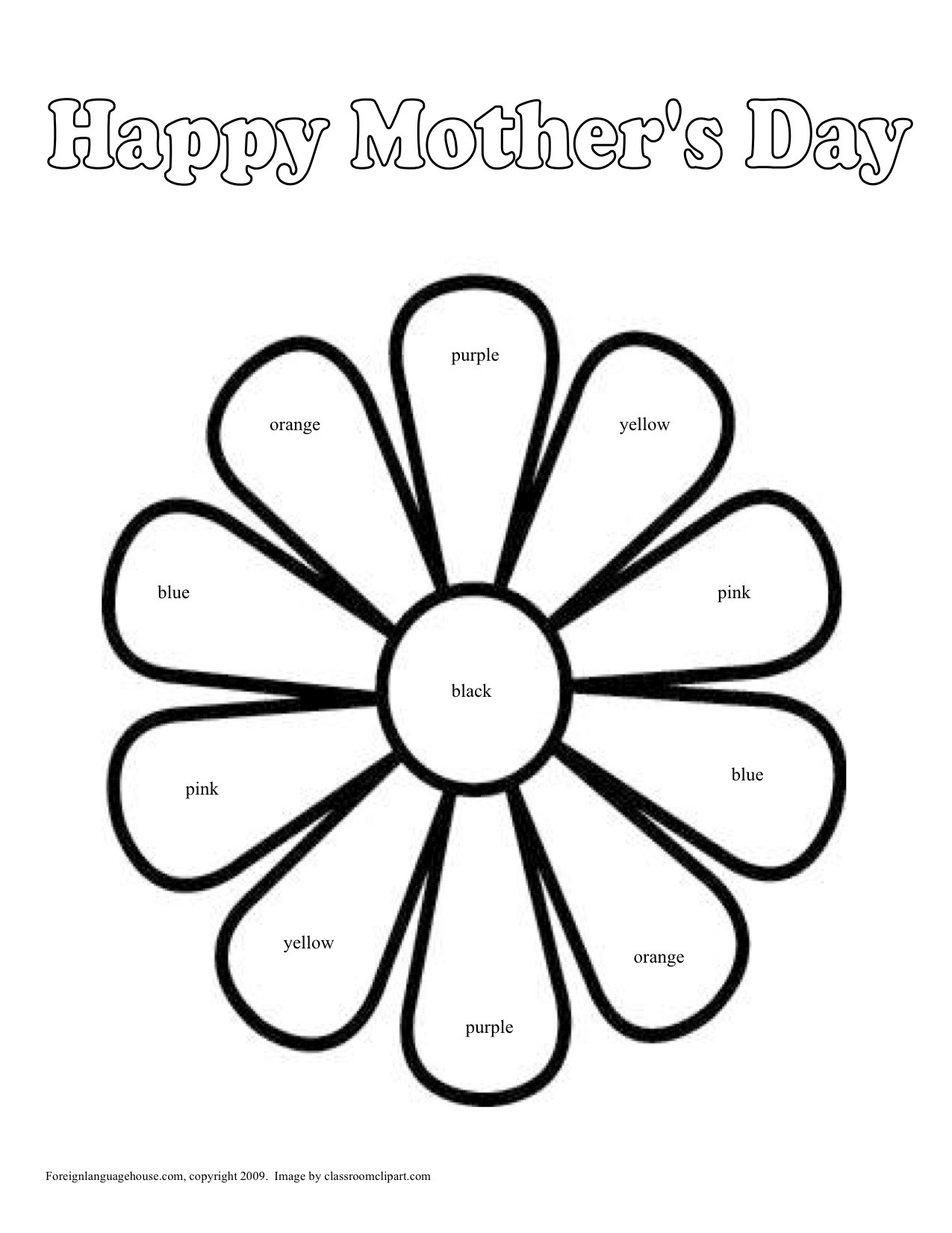 Zadania przesyłamy na adres e-mail: beata.hyza@wp.plPozdrawiam,Pani Beata